Social Science
Professional Practice Placement Policy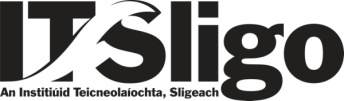 PreambleThe student practice placement is a key component of programmes leading to a professional social care, early childhood and social work professional qualification. It provides students with the opportunity to gain practical work experience relevant to their programme of study.  The purpose of this Policy is to outline the roles, responsibilities and requirements of those involved in the placement process through its lifecycle. All legislation referred to in this Policy is Irish legislation. Where Student Placements are provided and students undertake placements abroad, the legislation of the host country will also apply.Placement OrganisationRefers to the organisation with which the Student Placement occurs. When a student commences placement, responsibility for the direct supervision of the Student is transferred to the placement organisation. This supervision must be given by an appropriately qualified employee of the organisation. IncidentAn Incident is an event or occurrence that may have a negative impact on either a student, IT Sligo or a placement organisation. The negative impact may be physical, psychological and/or financial. If this occurs during placement learning this must be recorded by the student and the placement organisation and a full investigation carried out in line with IT Sligo Health and Safety Policy Reporting and Investigation of Accidents and Incidents at IT Sligo Procedure No: SAF003/172.This does not negate the importance of the incident reporting and documentation completion process within the placement organisation, which the student must also complete.PURPOSEStaffingIT Sligo will support the numbers of social care, early childhood and social work professional practice students recruited by providing adequate resources to support the professional practice dimension of the programme. This includes allocation of appropriately qualified staff for placement preparation, co-ordination, visiting and reviewing.Prior to placementA student is not automatically entitled to undertake placement by virtue of commencing a programme that contains a practice placement component. Student preparation for placement should be determined before he/she is permitted to commence. Students must be informed of their roles, responsibility, all relevant policies and procedures and the consequences of failing placement before placement commencement. This information will be contained in mandatory pre placement learning opportunities. Consequently of placement preparation will include: Successful completion of student vetting in accordance with ADM/017/02 Student Vetting Policy and ProcedureSuccessful completion of mandatory Placement Preparation, as decided by each programme.A student who does not complete all the required learning and attendance at mandatory placement preparation will not be deemed prepared and will not be allowed to progress to placement.Successful completion of Professional Practice modules.A review and signing of all relevant documents including, but not limited to, CODE OF CONDUCT OF IT SLIGO SOCIAL SCIENCES STUDENTS ON PLACEMENT , Placement ContractStudent self-disclosureAppropriate self-disclosure relevant to a student’s health and welfare that may affect their engagement with placement learning should be expected and encouraged, first to college staff, so as to develop together an appropriate strategy in which to confidently work within. Personal life issues that have no relevance to placement learning should not be disclosed to any member of the placement team or placement organisation. This is not considered professional practice.Fitness for practice placementWhere reservations exist regarding a student’s fitness to commence practice or fitness on practice, IT Sligo Fitness to Practice Policy and Procedure must be followed. Suitable placement organisations as sites for learningPlacement Organisations suitable for student placement are characterised by appropriately qualified staff willingness to meet with students prior to placement and discuss the work of the organisation and the student’s learning needscompletion of the insurance requirement documenta student induction programmewillingness to allow students to engage in ‘real work’ as appropriate to their level of expertisewillingness to meet regularly with students for supervision, on a weekly basis if placement is full time, with a focus on planning and , praxis and student progressionwillingness to supervise students effectively whilst on placementscaffolding learning to overcome practice weakness/gaps in knowledge/skills/competencies.being proactive in contacting the Visiting Tutor if the student is not making changes to practice as agreed in supervisioncompleting relevant student portfolio paperworkFailing placementIf serious concerns are raised by either the visiting tutor or the placement supervisor regarding a student’s ability to learn or to cope with the demands of placement, the placement organisation, or if their behaviour is having a negative effect on the work of the organisation, IT Sligo Fitness to Practice Policy and Procedure should be invoked.  A student who does not attend placement or terminates placement for personal reasons or without consultation with relevant  IT Sligo  teams  will be recorded as having failed placement. This will be recorded at the next available  Examination Board. Students will progress to a 2nd attempt at the next available sitting only.Normal Institute appeals processes can be utilised by students if so desired.Repeating placementIn recognition of the vulnerability of the client or service user population only one repeat placement will be permitted. This policy has been ratified by the Academic Council at its meeting of [enter] and appears as a special condition on the relevant module descriptors. Supervisors’ reportsSupervisors’ reports should be made available to the next supervisor with the consent of the student and the author to facilitate the development of learning goals for second and subsequent placements.